Codes (leave blank for Present)NON-PASSERINES		         Code   No.	PASSERINES		          Code   No.    	  PASSERINES 		           Code  No.If Species in BOLD are seen a “Rare Bird Record Report” should be submitted.				IT IS IMPORTANT THAT ONLY BIRDS SEEN WITHIN THE PARK ARE RECORDED ON THIS LIST.  IF YOU SEE BIRDS OUTSIDE THE PARK PLEASE MARK ACCORDINGLY OR PREFERABLY USE A SEPARATE LIST.Please return this sheet on completion to Birds SA Database Co-ordinator (Brian Blaylock) for inclusion in the database.Email to: secretary@birdssa.asn.au or post to: Birds SA c/- SA Museum, North Terrace, Adelaide, SA, 5000GLENELG NORTH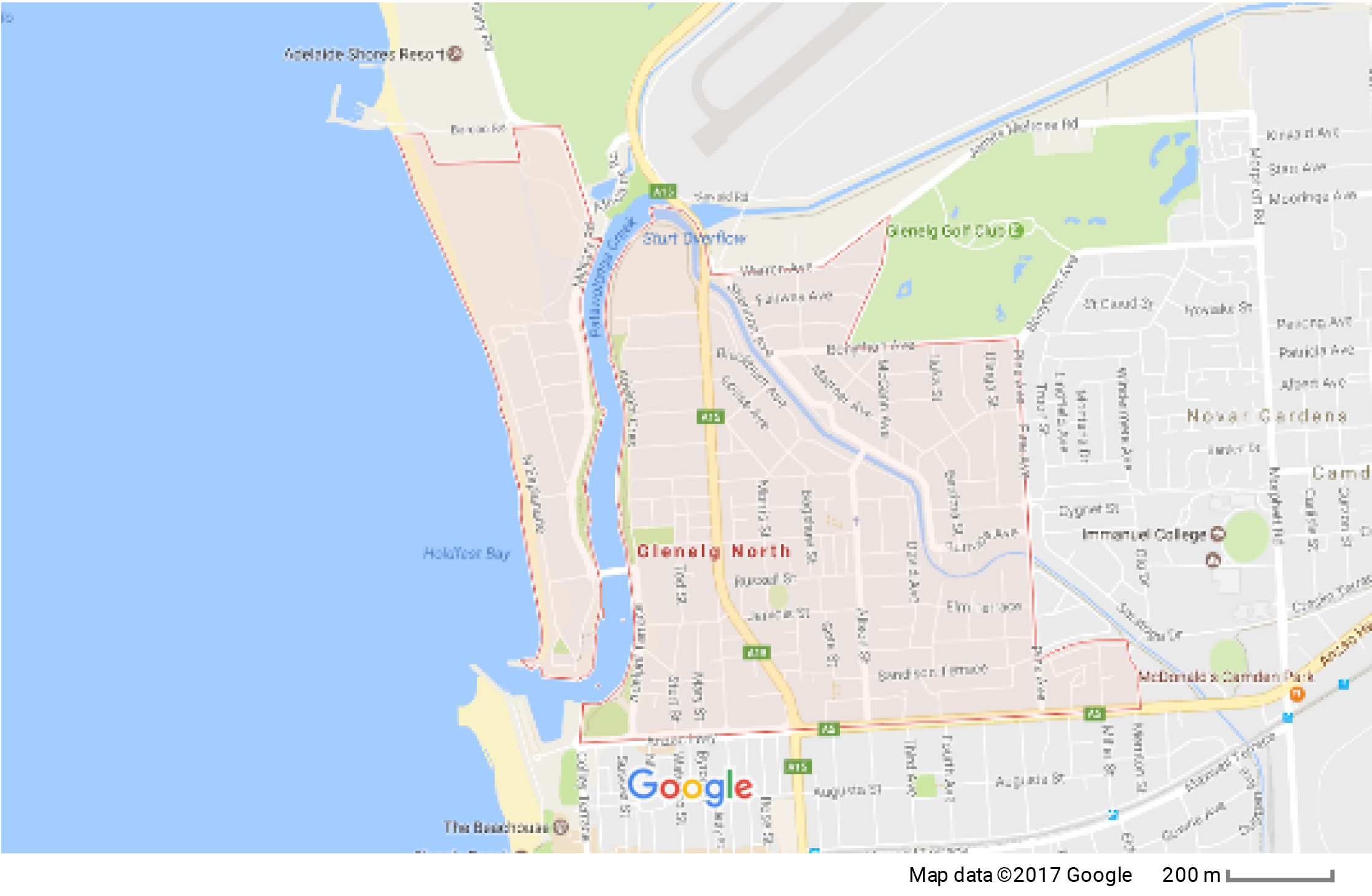 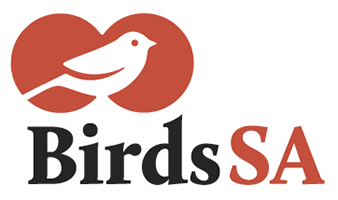           birdssa.asn.auChecklist forGLENELG NORTHChecklist forGLENELG NORTHChecklist forGLENELG NORTHChecklist forGLENELG NORTH          birdssa.asn.au-34.96722 °N  138.51278 °Eor new  …………….   ……………..34°58’02” S 138°30’46” E……………  ……………..34°58’02” S 138°30’46” E……………  ……………..54  6127766   272922     …  ….........  ………Observers:   …………………………………………………………………..  ..……………………………………………………………………………….Observers:   …………………………………………………………………..  ..……………………………………………………………………………….Observers:   …………………………………………………………………..  ..……………………………………………………………………………….Phone: (H)  ……………………………… (M)  …………………………………Email:   …………..……………………………………………………Phone: (H)  ……………………………… (M)  …………………………………Email:   …………..……………………………………………………Date:  ……..………………………….      Start Time: ………………………    End Time:   ………………………Date:  ……..………………………….      Start Time: ………………………    End Time:   ………………………Date:  ……..………………………….      Start Time: ………………………    End Time:   ………………………Date:  ……..………………………….      Start Time: ………………………    End Time:   ………………………Date:  ……..………………………….      Start Time: ………………………    End Time:   ………………………D = DeadH = HeardO = OverheadB = BreedingB1 = MatingB2 = Nest BuildingB3 = Nest with eggsB4 = Nest with chicksB5 = Dependent fledglingsB6 = Bird on nestBlack SwanNankeen KestrelSuperb FairywrenFreckled DuckAustralian HobbyNew Holland HoneyeaterPink-eared DuckBrown FalconWhite-fronted ChatManed DuckGalahRed Wattlebird*MallardLong-billed CorellaLittle WattlebirdPacific Black DuckLittle CorellaNoisy MinerPacific Black Duck x *MallardSulphur-crested CockatooSinging HoneyeaterAustralasian ShovelerAdelaide Rosella (Crimson Rosella)White-plumed HoneyeaterGrey TealEastern RosellaYellow-rumped ThornbillHardheadPurple-crowned LorikeetSpotted PardaloteBlue-billed DuckRainbow LorikeetStriated PardaloteMusk DuckMusk LorikeetAustralian MagpieStubble QuailWhite-winged TrillerAustralasian GrebeAustralian Golden WhistlerHoary-headed GrebeWillie WagtailAustralian White IbisGrey FantailYellow-billed SpoonbillMagpielarkNankeen Night HeronLittle RavenEastern Great Egret (Great Egret)Red-capped RobinWhite-faced Heron*Eurasian SkylarkAustralian PelicanRufous SonglarkLittle Pied CormorantBrown SonglarkLittle Black CormorantLittle GrassbirdBlack-shouldered KiteWelcome SwallowCollared SparrowhawkFairy MartinBrown GoshawkAustralian Reed WarblerBuff-banded Rail*Common StarlingBaillon's Crake*Common BlackbirdAustralian Crake*House SparrowAustralasian SwamphenAustralian PipitDusky Moorhen*European GoldfinchBlack-tailed Nativehen*European GreenfinchEurasian CootWhite-headed StiltSpur-winged Plover (Masked Lapwing)Black-fronted DotterelLatham's SnipeSilver GullWhiskered Tern*Feral Pigeon*Barbary Dove*Spotted DoveCrested PigeonHorsfield's Bronze CuckooPallid Cuckoo